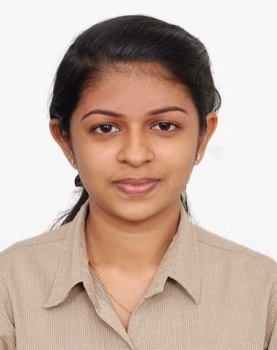 METTILDAEmail: mettilda.384700@2freemail.com CAREER OBJECTIVE: To be part of an organization where I can utilize and develop my creativity and technical skills effectively and thereby contribute to the betterment of the organization and of the society.BRIEF OVERVIEWTwo year experience in HR and IT Training division.Knowledge in software packages like Microsoft office word, Excel and PowerPoint.Ability to handle multiple priorities with a genuine interest in professional and personal development.A self-motivated team leader with strong analytical, interpersonal and communication skills.WORK EXPERIENCE:Company name : Right Group, ErnakulumOne of the leading IT Development and Training Companies in Kerala, India.Manager – Right Group ( 01st January 2018 to 01st September 2018 )Worked with company CEO and Director to strategize and plan company’s Operational and Business Development activities.Implementing and monitoring all major operational changes.Implementing and monitoring all promotional and development activities of the company.Recruitment and Selection of all personnel for various divisions of the company.Attendance and Leave ManagementCoordinated all Training and Induction of all employees on company polices (including appropriate dress and social media permission etc.)Monitor employee progress and stay abreast on company work climate and culture, ensuring it stays positive and productive.Regularly meet with employee for progress review and assessments discussing any problems or grievances they may have.Initiate and implement any necessary changes to help worker productivity (better assessment processes, incentive programs etc.)Academic Counselor – Right Soft Options ( 24th August 2016 to 01st January 2018)Counseling the students and converting into admissions.Take admission, fill the admission form, collect payments, issue receipts for payments, and file the forms.Coordinating Training for HR and Technical Round interviews for the students.Schedule different batches/ follow-up sessions etc and see that all the requirements are fulfilled. To make sure all students related activities run smoothly.Faculty co-ordination and lecture scheduling.Making attendance sheet and maintaining every day.Issuing the course completion certificate and taking the feedback from students. Forwarding candidates for interview scheduling.Maintaining our website and Google feedback also.ACADEMIC QUALIFICATIONS:PERSONAL DETAILS:Age & Date of Birth			:   23 years, 20/11/1994Gender					:   FemaleNationality				:   IndianLanguages Known			:   English & Malayalam COURSEUNIVERSITY / BOARDYEAR OF PASSINGB.Tech (Electronics and Communication)Mahatma Gandhi University, Kerala201612thBoard Of Higher Secondary Examinations, Kerala201210thBoard Of PublicExamination, Kerala2010